Friends of the Sonoma Valley Library Board Meeting – Agenda, September 9, 2021Present:Approval of August Minutes New Business: Welcome to new Branch Manager, Sabine SalekUnfinished Business: Reports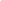 President: Upcoming Friends Presidents and Foundations meeting
Book Sales chair update
Star Volunteer event updateAnnual Meeting: election of officers
Vice President: Possibility of end-of-year gatheringSecretary: Treasurer: August financial reportsMember-at-Large: Membership: Library Branch Manager:  CommitteesBook Sales: Janette: August 29 “pop-up” book sale Book Clubs:  Classical Reflections: Time line for return of book clubs?  Mystery:Newsletter: Publicity:Other ReportsCommissionerCentral Administration 